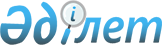 Әкімдіктің 2014 жылғы 2 қазандағы № 1808 "Рудный қаласы әкімдігінің "Рудный қалалық білім бөлімі" мемлекеттік мекемесі туралы ережені бекіту туралы" қаулысына өзгеріс енгізу туралы
					
			Күшін жойған
			
			
		
					Қостанай облысы Рудный қаласы әкімдігінің 2015 жылғы 22 желтоқсандағы № 1777 қаулысы. Қостанай облысының Әділет департаментінде 2016 жылғы 28 қаңтарда № 6190 болып тіркелді. Күші жойылды - Қостанай облысы Рудный қаласы әкімдігінің 2016 жылғы 4 мамырдағы № 464 қаулысымен      Ескерту. Күші жойылды - Қостанай облысы Рудный қаласы әкімдігінің 04.05.2016 № 464 қаулысымен (қол қойылған күннен бастап қолданысқа енгізіледі).

      "Қазақстан Республикасындағы жергілікті мемлекеттік басқару және өзін-өзі басқару туралы" 2001 жылғы 23 қаңтардағы Қазақстан Республикасының Заңының 31-бабына сәйкес Рудный қаласының әкімдігі ҚАУЛЫ ЕТЕДІ:

      1. Рудный қаласы әкімдігінің 2014 жылғы 2 қазандағы № 1808 "Рудный қаласы әкімдігінің "Рудный қалалық білім бөлімі" мемлекеттік мекемесі туралы ережені бекіту туралы" қаулысына (Нормативтік құқықтық актілерді мемлекеттік тіркеу тізілімінде № 5140 болып тіркелген, 2014 жылғы 13 қарашада "Әділет" ақпараттық-құқықтық жүйесінде жарияланған) мынадай өзгеріс енгізілсін:

      жоғарыда көрсетілген қаулымен бекітілген Рудный қаласы әкімдігінің "Рудный қалалық білім бөлімі" мемлекеттік мекемесі туралы ережеде:

      Рудный қаласы әкімдігінің "Рудный қалалық білім бөлімі" мемлекеттік мекемесінің қарамағындағы ұйымдардың тізбесінде 18) тармақшасы жаңа редакцияда жазылсын:

      "18) Рудный қаласы әкімдігінің "Балалар мен жастарды дамыту және шығармашылық сарайы" коммуналдық мемлекеттік қазыналық кәсіпорны;".

      2. Осы қаулының орындалуын бақылау Рудный қаласы әкімінің әлеуметтік мәселелері жөніндегі орынбасарына жүктелсін.

      3. Осы қаулы алғашқы ресми жарияланған күнінен кейін күнтізбелік он күн өткен соң қолданысқа енгізіледі.


					© 2012. Қазақстан Республикасы Әділет министрлігінің «Қазақстан Республикасының Заңнама және құқықтық ақпарат институты» ШЖҚ РМК
				
      Рудный

      қаласының әкімі

Б. Ғаязов
